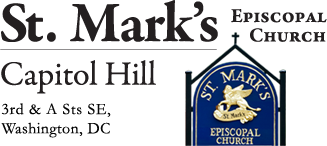 Minutes of the Vestry MeetingSunday, May 21, 20171:15 p.m.Present:Clergy:			The Rev. Michele Morgan, RectorWardens:		Nora Howell, Senior Warden; Kenn Allen, Junior WardenVestry Members:	Jim Brooks, Tracy Councill, Stephanie Deutsch, Thia Hamilton, Jenifer Holland,  Doug Jackson, Alix PerieraOfficers:	 Mary Anderson Cooper, Register: Martha Huizenga, Treasurer; John Edwards, Assistant Treasurer; Michael Knipe, Counsel and Manciple  Absent:	Vestry Members Beth Mahood and Karen WiedemannGuests:	Raiford Gaffney, Beryl Lillaston, Grady HedgespethThe Rector presided at the meeting and offered the opening prayer.The Minutes for the March and April meetings and the Post-Annual Parish Meeting were approved electronically prior to the meeting.  The Rector expressed her preference for having the Minutes  presented for approval during meetings so that any concerns can be discussed.CHECK-IN AND SHARINGKenn Allen reported that he had participated in a stewardship conference that was very helpful.  He dis-cussed the “Church in Your Pocket” app which can be built for each church individually and includes agiving possibility that can be set up for recurring gifts.Jim Brooks reported that he had served as a substitute chaperone for the teen retreat, which had gonevery well.TREASURER’S REPORTMartha Huizenga reported that the pledge income has gone back up after a dip during the first quarter.Income is running ahead of expenses at this point.  She has met with a diocesan representative about the financial trajectory in coming years.She noted that the finance Committee is working on a gift acceptance policy that should be ready forpresentation at the June meeting.Jim Brooks questioned why the Vestry had approved a budget with an $18,000 deficit, suggesting that abalanced budget should always be the goal.  The Rector explained that the deficit was agreed to becausestaff changes were anticipated that would reduce actual expenses.  She observed that staff expensesmay be increased despite the departure of the Associate Rector to a new job because it has beennecessary to hire some short-term temporary staff.  She said that her experience with the office staff in her time at St. Mark’s has shown her that the demands of the jobs are very complex, especially with the management of the new space, and that it may be necessary either to increase staff or to reduce services provided.Jim Brooks asked to be provided with pledge numbers for the last several  years.Doug Jackson inquired why attendance numbers are lower but income is higher.  There are several  con-tributing factors, including an early Easter, the Rector’s installation, and the Associate Rector’s lastSunday.ANNUAL PARISH RETREATNora Howell reported that Kit Arrington is running the signup process for the Annual Parish Retreat atClaggett on June 17-18.  She needs help with the manual sign-up process for those who do not registerelectronically.  The theme is “Being in Community”.  There will be less program and more social time than last year.  A bus will be provided there and back, and swimming and square dancing will be avail-able.  JUNIOR WARDEN’S REPORTPub Lunch:  Kenn Allen announced that the date selected for the Vestry to do coffee hour, Pub Lunch,and snacks for the 5 p.m. service is June 11.Property issues:  He reported that Doris Burton will manage two ongoing building projects.  One of thetower windows is being repaired and will be replaced.  The chapel ceiling has had water damage overthe years.  The leak has been repaired and the ceiling will be plastered and painted.Third Street Garden:  Kathryn Powers and Fritz Henn are in charge of this project.  The proposed raingarden cannot be built there because of city requirements and concern about having water against the brick wall and stone foundation of the church.  A landscape gardener is being consulted and tables and benches  may be installed if permits can be obtained from the city, which technically owns the property up to the church wall.  There is a possibility of seeking a grant from the Capitol Hill Community Foundation since the garden will be available for community use.Sandstone repairs:  There are several pieces of sandstone on the building exterior that are in danger of falling.  The exterior steps near the walkway to the parish house also need repointing.HVAC:  HVAC for the old undercroft and the nave needs to be replaced.  Monarc has arranged for an estimate of $170-200,000 for a system that will last for up to 25 years.Other issues:   There is a fault in the alarm system that is causing annoying buzzing early in the day.The matter is being investigated.The Christian Education Room is being cleaned up.  Flickering lights in the nave are being investigated, asare improvements in the sound system.Stephanie Deutsch expressed her appreciation for the appearance of the stained glass windows sincethey were cleaned and had their protective covering replaced.PROPOSED BY-LAWS CHANGE	The Rector noted that this year the placement of the Annual Meeting on Laetare Sunday and so close to Holy Week added a significant burden on the staff and lay leaders.  She noted that, under the current calendar, the date for the 2018 Annual Parish Meeting would be March 4 and asked if it could occur in February instead.  The Senior Warden pointed out that the bylaws specify that the Annual Meeting occur on the second, third, or fourth Sunday in Lent.  Therefore, no bylaw change would be requiredto hold the Annual Meeting on February 25th.  The church calendar will be adjusted accordingly at thenext Calendaring Meeting. PARISH LEADERSHIP AND VESTRY LIAISON REPORTSArts and Stewardship:  Tracy Councill reported that this is the 40th anniversary of the Yoga Studio, andthey want to celebrate in some way.Parish Life:  A Pillar Chair is needed to coordinate several social events.Membership:  Jenifer Holland and Stephanie Deutsch reported that a print brochure and other itemsare being developed.  Barracks Row in September will have a St. Mark’s booth and there will be a July 4 parade where St. Mark’s will have a presence.The use of nametags is strongly encouraged.  There needs to be a way for visitors to make nametagsfor themselves, perhaps red for their first visit and black when they return.Liturgy Planning Team:  LPT has lately been doing mostly scheduling but is now evolving toward planningliturgy.  The Rector will be on vacation for two weeks in July and some days in August.  Creative planning is underway for her absence.LPT rejected a request from the Archives Committee to plan an observation of the 150th Anniversary ofthe founding of the parish (1867-2017) but agreed to Archive’s request for an observance of the 100thanniversary of Verna Dozier’s birth.  The Rector has invited Stephanie Spellers, a Dozier scholar, to preach that day.  Susan Flanders and Pete Eveleth have also offered to help with the observation.Communications:  Thia Hamilton reported that there are several projects underway.  The Committeeis looking at ways to better coordinate the output of information so everyone gets it at the same time.Parish Leadership:  Nora Howell reported that Vestry greetings are going well and asked members to sign up on the Google Drive for open slots.  Greeters are still needed at the doors.Tracy Councill volunteered to serve as liaison to Youth and Family Ministries if Beth Mahood, who was absent, was not available. Pop-Up Forums:  The Rector reported that she generally decides when to have such forums but wouldwelcome suggestions for topics from parishioners.  Since they tend to happen at the last minute, it isimportant to find a way to include people who attend the 11:15 service, who often do not know theforums are happening.NEXT MEETING:June 25 at 1:15.  Vestry Members were requested to think about what would make serving on the Vestry a successful undertaking for them.The closing prayer was offered by Stephanie Deutsch.Respectfully submitted,Mary Anderson CooperRegisterDn 